     B				I			N			G		        O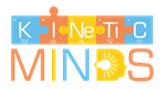 BooksK= I am a Community Worker1st= 2nd=3rd =Last Day of SchoolWhat does It Mean to be Brave?BooksRead your level book for 15 minutes online1 pointStudyyour spelling words for 10 minutes1 pointWriteWhat do EMS workers do?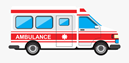 1 pointTimed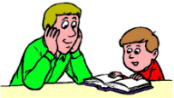 Have parents time you reading your assigned book1 point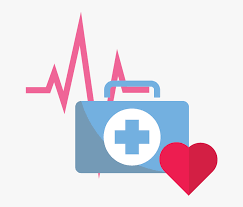 Writetwo sentences about health.1 pointReadone of your leveled books for at least 15 minutes1 pointWritewhat you do to stay healthy.1 pointListento one of the suggested YouTube videos 1 pointIXLMust complete 1hour per day of IXL Math.  Math problems have been loaded on IXL.  Look for the 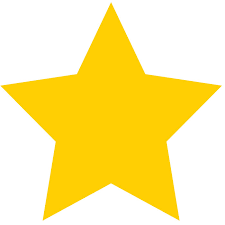 Practicestarred assignments in IXL for at least 30 minutes1 pointFREEComplete ALL of the bingo space! 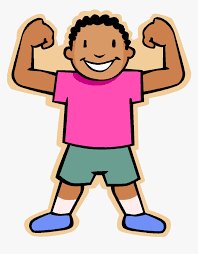 3 POINTSCreate3 math problems with answers1 pointFreestylepick any 3 activities on your grade level from IXL, RAZ Kids, or bingo.1 pointSpelling SpotSee teacher’s list on the Kinetic Minds website for your spelling words 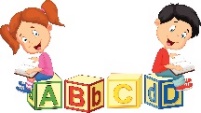 Drawa picture that shows something relating to health.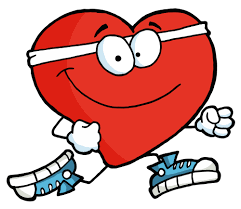 1 pointShare your definition of health.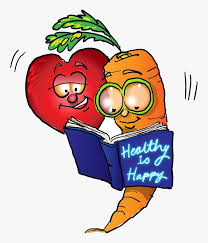 1 pointStudyyour spelling words for 10 minutes1 pointWriteyour spelling words 3 times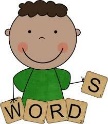 1 point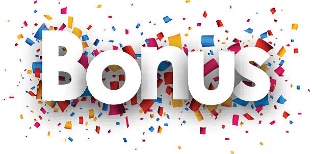  Buddy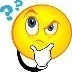 Why did the banana go to the doctor’s office?3 pointsAnswer for your gradeK=      2+7=1st=    15+5=2nd=Quarter past 12 is ?3rd =  2x + 3=113 pointsName one reason people go to the doctor?3 pointsWhat type of healthcare job would you do?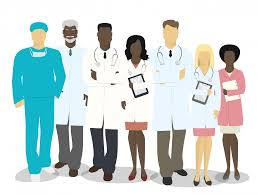 3 points